КОНКУРСНА ДОКУМЕНТАЦИЈАИзрада пројектне документације Центра за судску медицину, токсикологију и молекуларну генетику, Клиничког центра Војводине БРОЈ 163-14-МНови Сад, 2014. годинаНа основу Закона о јавним набавкама („Сл. гласник РС” бр. 124/2012, у даљем тексту: Закон), и Правилника о обавезним елементима конкурсне документације у поступцима јавних набавки и начину доказивања испуњености услова („Сл. гласник РС” бр. 29/2013), Одлуке о покретању поступка предметне јавне набавке и Решења о образовању комисије за предметну јавну набавку, припремљена је:КОНКУРСНА ДОКУМЕНТАЦИЈА  бр 163-13-М - Израда пројектне документације Центра за судску медицину, токсикологију и молекуларну генетику, Клиничког центра ВојводинеКонкурсна документација садржи:ОПШТИ ПОДАЦИ О НАБАВЦИПОДАЦИ О ПРЕДМЕТУ ЈАВНЕ НАБАВКЕПредмет јавне набавке није обликован по партијама.Наручилац не спроводи поступак јавне набавке ради закључења оквирног споразума.ОПИС ПРЕДМЕТА ЈАВНЕ НАБАВКЕВРСТА, ТЕХНИЧКЕ КАРАКТЕРИСТИКЕ, КВАЛИТЕТ, КОЛИЧИНА И ОПИС ПРЕДМЕТА ЈАВНЕ НАБАВКЕ, НАЧИН СПРОВОЂЕЊА КОНТРОЛЕ И ОБЕЗБЕЂИВАЊА ГАРАНЦИЈЕ КВАЛИТЕТАП Р О Ј Е К Т Н И    З А Д А Т А К :Израдити:  ГЛАВНИ АРХИТЕКТОНСКИ ПРОЈЕКАТ АДАПТАЦИЈЕ ОБЈЕКТА СУДСКЕ МЕДИЦИНЕ СА ДОГРАДЊОМ ТОПЛЕ ВЕЗЕ 	 ПРОЈЕКТНИ ЗАДАТАКЗА ГЛАВНИ АРХИТЕКТОНСКИ ПРОЈЕКАТАдаптацију  зграде судске медицине КЦВ пројектовати у категорији здравствених објеката са следећим елементима:А. 	Испланирати  радове без измена спољних габарита зграде, само са доградњом топле везе на споју објеката судске медицине и објекта патологије дим 2,5 x 2,5 метара у приземном делу објекта. Завршна обрада спољнег  изгледа објекта у свему ускладити са изгледом објекта патологије са којим се објекат судске медицине повезује топлом везом.Б.	Приземље објекта испројектовати са потребним садржаја постојећих просторија, и формирањем нове расхладне коморе на месту садашње три канцеларије, са свим потребним садржајима. Испројектовати повећавање постојеће обдукционе сале у приземље и опремање новоформиране обдукционе сале са свим потребним садржајима и адаптацију постојеће обдукционе сале захтевима корисника. У приземљу објекта испројектовати ходнички простор за пролазак од централног ходника објекта до топле везе према објекту патологије, формирање новог санитарног пропусника према новоформираној обдукционој сали. На спрату предвидети радове на пробијању врата и изради нових преградних зидова ради формирања потребног броја лабораторијских јединица са свим потребним садржајима. Све ентеријерске захвате адаптације уз поштовање санитарно-хигијенских захтева, у складу са најсавременијим еколошким стандардима.Ц.Пројектом предвидети радове на : 1. Демонтажи и рушењу зидова са потребним преграђивањем2. Потребне зидарске радове3. Потребне бетонске радове.4. Потребне тесарске и армирачке радове5. Сувомонтажне радове6. Радове на изради нове спољне и унутрашње ПВЦ столарије7. Подополагачке радове8. Керамичарске радове9  Лимарске радове9. Молерско фарбарске радове10. Радови на изради топле везеД.	Пројектовати у спектру најсавременијих грађевинских материјала, из групе хигијенски стабилних, еколошких, постојаних, дуготрајних, пожарно-резистентних и пре свега практично проверених материјала, кад је реч о примени у категорији здравствених објеката. Сви материјали за спољну обраду површина треба да поседују и високу резистентност на све врсте атмосферилија, уз неопходну карактеристику термостабилности. Е. Пројектом предвидети извођење радова у три фазе и то :                        I фаза: Радови на изради топле везе                                                    Радови на првом спрату објекта                       II фаза: Радови у приземљу – канцеларије, нова хладњача и део обдукције                       III фаза: Радови на постојећем обдукционом блоку                                                   Радови на фасади и завршни радови на објектуГлавни архитектонски пројекат адаптације објекта судске медицине урадити у свему према одредбама Закона о планирању и изградњи Републике Србије и у складу са важећим техничким прописима, нормативима и стандардима.Уз пројекат се прилаже и елаборат о енергетској ефикасности објекта и пројекат противпожарне заштите.Напомена:Пројекат се предаје Наручиоцу у 3 (три) примеракаПројекат мора имати спољњу техничку контролуПредмер и предрачун радова се испоручује Наручиоцу у електронској формиПре почетка израде пројекта,  пројектант  је дужан да обиђе објекат са представником   Наручиоца и сними постојеће стање објектаПри изради пројеката уважити постојеће ресурсеЗа израду пројекта пројектант ће добити од Наручиоца посла  гарђевинске основе у електронској форми.Објекат је укупне површине 690 m².1. ПРОЈЕКТНИ   ЗАДАТАКI.	ОПШТИ   ПОДАЦИI.1	ИНВЕСТИТОР:	                    КЛИНИЧКИ ЦЕНТАР ВОЈВОДИНЕ I.2	НАЗИВ  ОБЈЕКТА :	          КЛИНИКА ЗА СУДСКУ МЕДИЦИНУI.3	МЕСТО   ГРАДЊЕ : 	Нови Сад, Хајдук Вељкова бр. 1-9I.4	НАЗИВ  ПРОЈЕКТА :	            ГЛАВНИ  ПРОЈЕКАТ  РЕКОНСТРУКЦИЈЕ  ELEKTRIČNIH INSTALACIJA („jake“ i „slabe“ struje)II.	З А Д А Т А К :Израдити:  ГЛАВНИ ПРОЈЕКАТ РЕКОНСТРУКЦИЈЕ ЕЛЕКТРИЧНИХ ИНСТАЛАЦИЈА (инсталације “јаке” и „слабе“  струје )  КЛИНИКЕ ЗА ЗА СУДСКУ МЕДИЦИНУ у три свеске и то:Свеска 1ПРОЈЕКАТ  РЕКОНСТРУКЦИЈЕ ЕЛЕКТРОЕНЕРГЕТСКИХ  ИНСТАЛАЦИЈА – ИНСТАЛАЦИЈЕ ЈАКЕ СТРУЈЕСвеска 2ПРОЈЕКАТ  РЕКОНСТРУКЦИЈЕ  ДОЈАВЕ  ПОЖАРАСвеска 3ПРОЈЕКАТ  ИНСТАЛАЦИЈЕ СЛАБЕ СТРУЈЕСвеска 1ПРОЈЕКАТ  РЕКОНСТРУКЦИЈЕ ЕЛЕКТРОЕНЕРГЕТСКИХ  ИНСТАЛАЦИЈА – ЈАКЕ СТРУЈЕПројектом треба обухватити следеће врсте инсталација:Електрична  инсталација  општег осветљењаЕлектрична  инсталација  сигурносног -  противпаничног осветљења Електрична  инсталација  светиљки за обавештавање унутар објектаЕлектрична  инсталација прикључница опште  намене Електрична  инсталација прикључница   по  радним   местима Електрична  инсталација грејања, климатизације и вентилацијеЕлектрична  инсталација унутрашњег  електроенергетског напајања  мрежним   напоном   напајања    Електрична  инсталација  резервног  електроенергетског  напајања  из   дизелелектричног  агрегата (напајање  мрежа-агрегат ) Електрична  инсталација   беспрекидног електроенергетског  напајања   из  УПС-а Електрична  инсталација еквипотенцијализације свих металних маса у објекту Громобранска  инсталација  са уземљивачем објекта Електрична инсталација тачног временаСистем озвучењаОПШТЕ За потребе корисника Клиничког центра Војводине, Центра за судску медицину, токсикологију и молекуларну генетику,  потербно је урадити главни пројекат за инсталацију “јаке” и “слабе” струје. Документацијом предвидети савремена, тренутно доступна, најквалитетнија техничко-технолошка решења и опрему.Комплетан предмер и предрачун радова урадити са јединичним ценама сваког материјала, јединичном ценом рада и укупном ценом за сваку појединачну  ставку.Документацију израдити према важећем закону о планирању и изградњи објеката и  прописима за ову врсту инсталација.Пројектом предвидети полагање каблова делом  у регалина – ПНК каналина у ходницима у простору  спуштеног плафона, делом у инсталационим цевима и каналима положеним у зид и на зид сходно потребама и  могућностима.Носаче каблова –ПНК канале предвидети у класи Е-90. Проводници и каблови треба да буду и халоген фрее изради.Документација треба детаљно да специфицира позицију, начин уградње и техничке карактеристике: ОпремеСветиљкиКабловаРазводних орманаПНК каналаУтичних  и прекидачких местаКомуникационих уређајаЕлектрична  инсталација  општег осветљењаПројектом предвидети електричну инсталацију општег осветљења у свакој просторији објекта. Осветљење просторија предвидети у складу са захтевима за потребним нивоима осветљаја, дефинисаним важећим препорукама и стандардима СРПС У.Ц19 100, као и захтевима технолошких процеса који се остварују у просторијама предметног објекта.У зависности од прорачуна предвидети довољан број светиљки тако да нивои општег осветљења одговарају светлотехничким захтевима за опште осветљење сваке просторије појединачно.Укључивање светиљки предвидети инсталационим склопкама монтираним на зидовима код улазних врата и на пултевима дежурног особља. У ходницима и коридорима предвидети светиљке за монтажу у спуштен плафон.Светиљке предвидети за монтажу на плафонима и у спуштеном плафону просторија тако да се једноставно могу одржавати и сервисирати. При пројектовању предвидети светиљке са смањеним губицима последње генарације, са тзв. штедљивим сијалицама. У ходницима и већим просторијама освељење предвидети бар на два струјна круга.За светиљке које имају предспојне справе предвидети електронске пригушнице. Обавезно навести техничке карактеристике светлећих тела као и извора светла и инсталационог прибора (квалитет кућишта, заштитног стакла, сијаличног грла... ).Напојни каблови светиљки треба да буду са изолацијом израђеном од материјала који не ослобађа халогена и корозивна једињења при горењу и не емитује велику количину дима тј. са кабловима Н2XХ-Ј одговарајућег пресека.На једнополним шемама обележити припадност просторији за сваки струјни круг. Такође у једнополним шемама обележити које се светиљке укључују којим прекидачима.За мокре чворове превидети додатне мере заштите од превисокг напона додира (ФИД склопке)  у складу са важећим прописима.Електрична  инсталација сигурносно-противпаничног  осветљењаПројектом предвидети електричну инсталацију сигурносно-противпаничног осветљења на путевима евакуације и местима излаза из просторија.Осветљење просторија предвидети у складу са захтевима за потребним нивоима осветљаја, дефинисаним важећим препорукама и стандардима при чему је потребно остарити осветљај на нивоу површине за кретање од минимум 1 lx.Светиљке предвидети за монтажу на плафонима и зидовима просторија тако да се једноставно могу одржавати и сервисирати. Предвидети светиљке са аутономијом рада минимум два сата. Напојни каблови светиљки треба да буду функционални у пожару минимим два часа са изолацијом израђеном од материјала који не ослобађа халогена и корозивна једјињења при горењу и не емитује велику количину дима тј. са кабловима Н2XХ-Ј одговарајућег пресека..Електрична  инсталација светиљки за обавештавањеПројектом предвидети електричну инсталацију светиљки за обавештавања корисника и посетиоца објекта. Напајање светиљки за обавештавање треба да буде мрежним напоном напајања. Напојни каблови светиљки треба да буду са изолацијом израђеном од материјала који не ослобађа халогена и корозивна једињења при горењу и не емитује велику количину дима тј. са кабловима Н2XХ-Ј одговарајућег пресека.Електрична  инсталација  прикључница опште наменеПројектом предвидети електричну инсталацију прикључница опште намене у свакој просторији објекта. Распоред,  број  и  тип прикључница треба да је усклађен захтевима за одржавање и коришћење просторије дефинисане захтевима Наручиоца.Прикључнице предвидети за монтажу у инсталационим монтажним кутијама и инсталационим каналима.Све прикључнице треба да имају заштитни контакт на који се прикључује заштитни проводник са изолацијом жутозелене боје. Инсталацију у болесничким собама на одељењу за психијатријске болеснике предвидети преко изолационих трансформатора.У зависности од врсте напајања прикључнице треба да буду у белој боји за мрежно напајање  и у зеленој боји за напајање из извора беспрекидног напајања – УПС-аНапојни каблови треба да буду са изолацијом израђеном од материјала који не ослобађа халогена и корозивна једињења при горењу и не емитује велику количину дима.Електрична  инсталација прикључница на радним местимаПројектом предвидети електричну инсталацију прикључница на радним местима дефинисаним захтевима Наручиоца. Распоред  и број прикључница треба да је усклађен захтевима за прикључењем потребног броја електричних уређаја на радним местима.Прикључнице предвидети за монтажу у инсталационим кутијама и инсталационим каналима према захтевима Наручиоца.Све прикључнице треба да имају заштитни контакт на који се прикључује заштитни проводник са изолацијом жутозелене боје. У зависности од врсте напајања прикључнице треба да буду у белој боји за мрежно напајање  и у зеленој боји за напајање из извора беспрекидног напајања – УПС-а.Напојни каблови светиљки треба да буду са изолацијом израђеном од материјала који не ослобађа халогена и корозивна једињења при горењу и не емитује велику количину дима.Електрична  инсталација грејања, климатизације и вентилацијеПри пројектовању инсталације за климатизацију (тзв „сплит систем“) узети у обзир постојеће уређаје и по потреби предвидети нове  за нове просторије.Електрична  инсталација унутрашњег  електроенергетског напајања мрежним  напоном   напајања    Инсталација унутрашњег електроенергетског напајања треба да омогући напајање потрошача објекта  напоном из сопствене трафостанице, односно напајање тзв. мрежним напоном напајања 230/440 В.Напајање потрошача мрежним напоном предвидети из разводних ормана, који морају имати галвни прекидач за могућност искључења у случају преоптерећења и кратког споја – компактни прекидач. Орман са мрежним напоном напајања треба да буде офарбан посебно бојом и означен трајним ознакама.Потрошаче већих снага потребно је напојити директно из главних разводних ормана.Електрична  инсталација  резервног  електроенергетског  напајања  из   дизелелектричног  агрегата (напајање  мрежа-агрегат ) Пројектом предвидети инсталацију за агрегатско напајање потрошача по договору са Наручиоцем. Напајање потрошача агрегатским напоном предвидети из разводних ормана, који имају галвни прекидач за могућност искључења у случају преоптерећења и кратког споја – компактни прекидач.Прикључнице за агрегатско напајање предвидети у црвеној боји.Електрична  инсталација   беспрекидног електроенергетског  напајања   из  УПС-а Пројектом је потребно дефинисати потрошаче који ће бити напајани из извора беспрекидног електроенергетског напајања, а то су категотија потрошача у објекту који не смеју остати без напајања. Карактеристике УПС дефинисати према потребној снази потрошача који морају имати непрекидно напајање.Напајање напоном из извора беспрекидног напајања треба да буде из разводног ормана  који је функционално независтан и има галвни прекидач.Орман са резервним беспрекидним напајањем треба да буде офарбан посебно бојом и означен трајним ознакама.На свакој етажи (по потреби)  предвидети разводни орман из којег ће бити напајани локални потрошачи са беспрекидним напајанем. Прикључнице за напајање беспрекидним напоном морају бити обележене зеленом бојом.Локацију УПС уређаја одредити у договору са Наручиоцем.Електрична  инсталација еквипотенцијализације свих металних маса у објекту Пројектом је потребно предвидети електричну инсталацију главног изједначавања потенцијала на коју је потребно прикључити све стране проводне делове који могу услед квара на електричној опреми доћи под напон а који је опасан по човека. Пројектом је потребно предвидети инсталацију допунског изједаначавање потенцијала у свим просторијама где се то захтева као додатна мера заштите од индиректног напона додира.У  собама интензивне неге и свим просторијама где се врши интервенције на пацијентима потребно је предвидети инсталацију за изједначевање потенцијала свих металних делова уређаја и опреме који се користе или налазе у овим просторијама.Громобранска  инсталација  са уземљивачем објектаЗа предметни објекат урадити пројекат громобранске инсталације изведеног објекта, с обзиром да постоји громобранска инсталација типа фарадејевог кавеза.Систем тачног временаПројектом је потребно предвидети електичне инсталације за мерењне тачног времена односно висеће једностране и двостране сатове у ходницима и пролазима. Опрему повезати на централни сатни уређај.Систем  озвучењаПројектом предвидети инсталацију и опрему за централно озвучење. Централно озвучење мора обезбедити обавештење за случај опасности од нпр.пожара и то по зонама, тражење особа, емитовање информација (само за опште просторије) и емитовање позадинског музичког програма у свим просторијама. За сваку просторију предвидети уградне атенуаторе. Регулацију звука по ходницима, пролазима холовима и општим просторијама предвидети са једног места тј. са постојећег централног уређаја. Локацију централног уређаја предвидети у договору са Наручиоцем.Предвидети савремену опрему расположиву на тржишту.Свеска 2ПРОЈЕКАТ  РЕКОНСТРУКЦИЈЕ ДОЈАВЕ  ПОЖАРАИнсталацију пројектовати као адресабилну са противпожарном централом и потребним бројем аутоматских и ручних јављача пожара. Инсталацијом је потребно обухватити све просторије у објекту, осим мокрих чворова. Тип аутоматских јављача предвидети према очекиваним пожарним величинама које треба да детектују.Предвидети звучну сигнализацију пожара преко унутрашњих и спољашњих алармних сирена.Централа мора бити адресабилна, микропроцесорска, са могућношћу прикључења потребног броја петљи и мора поседовати акумулаторску батерију таквог капацитета да се при одсуству мрежног напајања омогући несметан рад инсталације од најмање 72 сата и пола сата рада након тога у алармном стању. Предвидети излаз за даљински пренос сигнала аларма телефонским путем и излаз за везу са ПЦ рачунаром. Централу поставити у просторију са сталним дежурством. Напајање централе извести из најближег енергетског разводног ормана кабелом типа N2XH-J 3x1,5. Овај струјни круг мора бити засебан, а осигурач посебно означен.Пројектом предвидети извршне функције централе које треба усагласити са другим фазама пројектовања (електро пројектом  и машинским пројектом климатизације и вентилације).За инсталацију аутоматских и ручних јављача пожара предвидети каблове типа J-H(St)H, а за инсталацију алармних сирена и других извршних функција каблове типа JE-H(St)H FE180/E90. Сви каблови морају бити усаглашени са захтевима SRPS CEN/TS 54-14 t. 6.11, а посебно да се услучају њиховог угрожавања пожаром спречи отказ система, у складу са SRPS CEN/TS 54-14 t. 6.11.2.Предвидети постављање каблова у бесхалогена ребраста црева одговарајућег пречника по зидовима и плафонима испод малтера. Предвидети заптивање продора каблова кроз зидове/плафононе на граници пожарних сектора  одговарајућом противпожарном масом  (усаглашеном са захтевима SRPS EN 1363-1).Пројекат  у свему урадити  у  складу  са   захтевима Правилника о техничким нормативима за стабилне инсталације за дојаву пожара (“Сл. лист СРЈ”, број 87/93)  и других важећих техничких  прописа  и  стандарда из  ове области ( из групе SRPS EN 54-xx).Централу дојаве пожара предвидети у просторији обезбеђења у договору са Наручиоцем. Свеска 3ПРОЈЕКАТ  ИНСТАЛАЦИЈЕ СЛАБЕ СТРУЈЕОвим пројектим треба  обухватити следеће врсте инсталација:Инсталација телефонаИнсталација пасивне  опреме за видео надзорИнсталација структурног кабловског система Инсталација контроле приступаИнсталација телефонаИнсталацију за прикључке телефона у објекту решити у склопу структурног кабловског система (обухваћеног у следећом тачком). У пројекту дефинисати мини телефонску централу и њено програмирање, телефонске апарате, потребну опрему која се монтира у рек орман, одговарајући број долазних телефонских линија као и могућност повезивања са објектом Центра за патологију и хостологију.Инсталација пасивне опреме за видео надзорИнсталацију пасивне опреме  и за видео надзор у објекту решити у склопу структурног кабловског система (обухваћеног у следећом тачком).Инсталација структурног кабловског система Приликом израде пројекта поштовати све важеће Техничке прописе из предметне области, SRPS (JUS) стандард за ове врсте инсталација.Пројектом предвидети интеграцију телефонског, интерфонског и рачунарског система кроз јединствену мрежу ( структурни кабловски систем – SKS). Инсталацију SKS предвидети у складу са стандардима  ISO/IEC 11801 i EN 50173 као и препоруку водећих произвођача опреме у тој области. Систем треба да омогући поуздан пренос различитих типова сигнала (као нпр. пренос података ( дата ) , видео садржаја ( видео ) и аудио садржаја ( воице ).Структурни кабловски систем конципирати на принципу локалних комуникационих чворишта(ЛКЧ) и  бацкбоне-а који повезује локална комуникациона чворишта  са главним комуникационим чвориштем. Орман ГКЧ лоцирати у просторији у договору са Наручиоцем. У оквиру ормана предвидети сву пасивну мрежну оперму (патцх панел, полица за рек итд.) као и сву активну мрежну и телекомуникациону опрему  (сwитцх, итд) као што је наведено у наставку:Разводни  орман структурног кабловског система за потребе преноса говора, података и слике, треба да буде назидни, 19",15 У челичног пластифицираног  кућишта, са по два отвора за монтажу вентилатора на крову и на дну,  флексибилне конструкције, да се све стране могу скинути ради једноставног приступа опреми, стаклена врата са бравом, мобилне предње и задње шине 19", улаз кабла на врху и дну, врхунски естетски изглед, слично типу Schrack DW126060- или неког другог реномираног произвођача. Потребно је обезбедити панел вентилатор са два вентилатора и термостатом.  У орман треба  да  буде уграђена следећа електро опрема:     - STP RJ45 Modul, Cat.6 - 19" Patch панел за 24 модула,празан,висине 1HU  - Полица за рек 19" фиксна - за рек дубине 600мм - прикључница са 8 прикључних места 220В, 50 Hz  и електронским одводницима  пренапона - пратећи  прибор: ринг панели, UTP патцх каблови кат. 6А  - SWITCH 24 порта,10/100/1000 Мбита,SNMP менаџмент, VLAN, са 2 оптичка уп линка,слично типу SG200-26,Cisco Сва пасивна опрема која се монтира у рацк треба да је од неког од реномираних произвођача који поседују CE сертификат (Schrack или „одговарајуће“)- Комплет са монтирањем и инсталацијом опреме.Пројектом предвидети испоруку и монтажа пластичних ребрастих ПВЦ цеви Ø23 у зид,  испоруку и полагање СФТП проводника класе 6Е испод малтера, до комбинованих прикључница као и испоруку и уградња прикључница рачунарске мреже РЈ45Тачан број утичница (конектора) типа РЈ45( ради могућности реализације како телефонског тако и интерфонског и рачунарског саобраћаја) за сваку просторију ће се утврдити приликом обиласка просторија и у обавезном договору са Наручиоцем. Исто важи и за дефинисање броја комада уређаја који ће бити монтирани у рек орману.Хоризонтални кабловски развод предвидети екранизованим четворопаричним кабловима типа SFTP (цат 6).  Структурни кабловски систем мора имати могућност проширења капацитета, односно додавања нових прикључних места у будућности.Рачунарска мрежа мора да подржава коришћење најпопуларнијих рачунарских комуникационих протокола.Пројектована мрежа мора да задовољава критеријум функционалности  (у смислу димензионисања уређаја са перформансама довољним да подрже све захтеване сервисе, резервом у случају додатног проширења и капацитетима линкова).Пројектом обухватити повезивање рек ормана на судској медицине са рек орманом у Центру за патологију и хистологију. Као физичку трасу искористити топлу везу између два објекта.Птребно је издати атест о исправности инсталације. Инсталација контроле приступаКонтролу приступа предвидети на улазним вратима. Предвидети отварање врата са бесконтактним картицама, као и преко детектора покрета зависно од ситуације. На главном улазу предвидети  интерфонски систем, тако да се омогући контролисано отварање врата. Предвидети повезивање система са противпожарном централом тако да се омогући аутоматско отварање врата на коридорима евакуације у случају пожара и све то повезати на контролни центар у Ургентном центру.Напомена:Пројекат се предаје Наручиоцу у 3 (три) примеракаПројекат мора имати спољњу техничку контролуПредмер и предрачун радова се испоручује Наручиоцу у електронској формиПре почетка израде пројекта,  пројектант  је дужан да обиђе објекат са представником     Наручиоца и сними постојеће стање објектаПри изради пројеката уважити постојеће ресурсеЗа израду пројекта електричних инсталација пројектант ће добити од Наручиоца посала  гарђевинске основе у електронској форми.Објекат је укупне површине 690 м2.ТЕХНИЧКА ДОКУМЕНТАЦИЈА ПРЕДМЕТА ЈАВНЕ НАБАВКЕУСЛОВИ ЗА УЧЕШЋЕ У ПОСТУПКУ ЈАВНЕ НАБАВКЕ ИЗ ЧЛ. 75. И 76. ЗАКОНА И УПУТСТВО КАКО СЕ ДОКАЗУЈЕ ИСПУЊЕНОСТ ТИХ УСЛОВАПод пуном материјалном и кривичном одговорношћу изјављујем да понуђач ________________________________________  из _________________________, ул._____________________________  испуњава ниже наведене услове из члана 75. и 76. Закона о јавним набавкама, и да располаже доказима из члана 77. Закона о јавним набавкамаОБАВЕЗНИ  УСЛОВИ ЗА УЧЕШЋЕ У ПОСТУПКУ ЈАВНЕ НАБАВКЕ ИЗ ЧЛАНА 75. ЗАКОНА о ЈН: Понуђач ће приложити доказ за тачку 5. ако је предвиђена посебним прописима за предмет јавне набавке, а остале доказе потврђује законски заступник понуђача потписаном и печатираном овом ИЗЈАВОМ.ДОДАТНИ УСЛОВИ ЗА УЧЕШЋЕ У ПОСТУПКУ ЈАВНЕ НАБАВКЕ ИЗ ЧЛАНА 76. ЗАКОНА о ЈН: доказе за тачку 6 и 7, потврђује законски заступник понуђача потписаном и печатираном овом ИЗЈАВОМ.ИСПУЊЕНОСТ УСЛОВА понуђач попуњава са ДА или НЕ.Уколико понуду подноси група понуђача понуђач је дужан да за сваког члана групе достави наведене доказе да испуњава услове из члана 75. став 1. тач. 1) до 4), а доказ из члана 75. став 1. тач. 5) Закона, дужан је да достави понуђач из групе понуђача којем је поверено извршење дела набавке за који је неопходна испуњеност тог услова. Додатне услове група понуђача испуњава заједно.Уколико понуђач подноси понуду са подизвођачем, понуђач је дужан да за подизвођача достави доказе да испуњава услове из члана 75. став 1. тач. 1) до 4) Закона, а доказ из члана 75. став 1. тач. 5) Закона, за део набавке који ће понуђач извршити преко подизвођача.  Наведене доказе о испуњености услова понуђач може доставити у виду неоверених копија, а наручилац може пре доношења одлуке о додели уговора да тражи од понуђача, чија је понуда на основу извештаја за јавну набавку оцењена као најповољнија, да достави на увид оригинал или оверену копију свих или појединих доказа.Ако понуђач у остављеном, примереном року који не може бити краћи од пет дана, не достави на увид оригинал или оверену копију тражених доказа, наручилац ће његову понуду одбити као неприхватљиву.Понуђачи који су регистровани у регистру понуђача који води Агенција за привредне регистре не морају да доставе доказе из чл. 75. ст. 1. тач. 1) до 4) већ уместо истих достављају фотокопију Решења о упису у регистар понуђача.Наручилац неће одбити понуду као неприхватљиву, уколико не садржи доказ одређен конкурсном документацијом, ако понуђач наведе у понуди интернет страницу на којој су подаци који су тражени у оквиру услова јавно доступни.Уколико је доказ о испуњености услова електронски документ, понуђач доставља копију електронског документа у писаном облику, у складу са законом којим се уређује електронски документ, осим уколико подноси електронску понуду када се доказ доставља у изворном електронском облику.Ако се у држави у којој понуђач има седиште не издају тражени докази, понуђач може, уместо доказа, приложити своју писану изјаву, дату под кривичном и материјалном одговорношћу оверену пред судским или управним органом, јавним бележником или другим надлежним органом те државе.Ако понуђач има седиште у другој држави, наручилац може да провери да ли су документи којима понуђач доказује испуњеност тражених услова издати од стране надлежних органа те државе.Понуђач је дужан да без одлагања писмено обавести наручиоца о било којој промени у вези са испуњеношћу услова из поступка јавне набавке, која наступи до доношења одлуке, односно закључења уговора, односно током важења уговора о јавној набавци и да је документује на прописани начин.УПУТСТВО ПОНУЂАЧИМА КАКО ДА САЧИНЕ ПОНУДУ1. ПОДАЦИ О ЈЕЗИКУ НА КОЈЕМ ПОНУДА МОРА ДА БУДЕ САСТАВЉЕНАПонуда се саставља на српском језику, ћириличним или латиничним писмом.2. НАЧИН НА КОЈИ ПОНУДА МОРА ДА БУДЕ САЧИЊЕНАПонуда се попуњава помоћу писаће машине, рачунара или хемијске оловке (штампаним словима, на обрацима који су саставни део конкурсне документације).Понуђач понуду подноси у затвореној коверти или кутији, затворену на начин да се приликом отварања понуда може са сигурношћу утврдити да се први пут отвара. На полеђини коверте или на кутији навести назив и адресу понуђача. У случају да понуду подноси група понуђача, на коверти је потребно назначити да се ради о групи понуђача и навести називе и адресу свих учесника у заједничкој понуди.Понуду доставити непосредно или путем поште на адресу: Клинички центар Војводине, 21000 Нови Сад, Хајдук Вељкова број 1, искључиво преко писарнице  Клиничког центра Војводине, са назнаком да је реч о понуди, уз обавезно навођење предмета набавке и редног броја набавке (подаци дати у поглављу 1. конкурсне документације). На полеђини понуде  обавезно ставити назнаку „НЕ ОТВАРАТИ”.Понуда се сматра благовременом уколико је примљена од стране наручиоца до датума (дана) и часа назначеног у Позиву за подношење понуда. Наручилац ће, по пријему одређене понуде, на коверти, односно кутији у којој се понуда налази, обележити време пријема и евидентирати број и датум понуде према редоследу приспећа. Уколико је понуда достављена непосредно наручулац ће понуђачу предати потврду пријема понуде. У потврди о пријему наручилац ће навести датум и сат пријема понуде. Понуда коју наручилац није примио у року одређеном за подношење понуда, односно која је примљена по истеку дана и сата до којег се могу понуде подносити, сматраће се неблаговременом.3. ПАРТИЈЕПредмет јавне набавке није  обликован по партијама.4.  ПОНУДА СА ВАРИЈАНТАМАПодношење понуде са варијантама није дозвољено.5. НАЧИН ИЗМЕНЕ, ДОПУНЕ И ОПОЗИВА ПОНУДЕУ року за подношење понуде понуђач може да измени, допуни или опозове своју понуду на начин који је одређен за подношење понуде.Понуђач је дужан да јасно назначи који део понуде мења односно која документа накнадно доставља. Писано обавештење о измени, допуни или опозиву понуде понуђач доставља непосредно или путем поште на адресу: Клинички центар Војводине, 21000 Нови Сад, Хајдук Вељкова број 1, искључиво преко писарнице  Клиничког центра Војводине, са назнаком да је реч о измени, допуни или опозиву понуде, уз обавезно навођење предмета набавке и редног броја набавке (подаци дати у поглављу 1. конкурсне документације). На полеђини коверте или на кутији навести назив и адресу понуђача. У случају да понуду подноси група понуђача, на коверти је потребно назначити да се ради о групи понуђача и навести називе и адресу свих учесника у заједничкој понуди.По истеку рока за подношење понуда понуђач не може да повуче нити да мења своју понуду.6. УЧЕСТВОВАЊЕ У ЗАЈЕДНИЧКОЈ ПОНУДИ ИЛИ КАО ПОДИЗВОЂАЧ Понуђач може да поднесе само једну понуду. Понуђач који је самостално поднео понуду не може истовремено да учествује у заједничкој понуди или као подизвођач, нити исто лице може учествовати у више заједничких понуда.У Обрасцу понуде, понуђач наводи на који начин подноси понуду, односно да ли подноси понуду самостално, или као заједничку понуду, или подноси понуду са подизвођачем.7. ПОНУДА СА ПОДИЗВОЂАЧЕМУколико понуђач подноси понуду са подизвођачем дужан је да у Обрасцу понуде  наведе да понуду подноси са подизвођачем, проценат укупне вредности набавке који ће поверити подизвођачу,  а који не може бити већи од 50%, као и део предмета набавке који ће извршити преко подизвођача. Понуђач у Обрасцу понуде наводи назив и седиште подизвођача, уколико ће делимично извршење набавке поверити подизвођачу. Уколико уговор о јавној набавци буде закључен између наручиоца и понуђача који подноси понуду са подизвођачем, тај подизвођач ће бити наведен и у уговору о јавној набавци. Понуђач је дужан да за подизвођаче достави доказе о испуњености услова који су наведени у поглављу 5. конкурсне документације, у складу са Упутством како се доказује испуњеност услова.Понуђач је дужан да наручиоцу, на његов захтев, омогући приступ код подизвођача, ради утврђивања испуњености тражених услова.Понуђач у потпуности одговара наручиоцу за извршење обавеза из поступка јавне набавке, односно извршење уговорних обавеза, без обзира на број подизвођача. Наручилац не дозвољава пренос доспелих потраживања директно подизвођачу у смислу члана 80. став 9. Закона о јавним набавкама.8. ЗАЈЕДНИЧКА ПОНУДАПонуду може поднети група понуђача.Уколико понуду подноси група понуђача, саставни део заједничке понуде мора бити споразум којим се понуђачи из групе међусобно и према наручиоцу обавезују на извршење јавне набавке, а који обавезно садржи податке из члана 81. ст. 4. тач. 1) до 6) Закона и то податке о: члану групе који ће бити носилац посла, односно који ће поднети понуду и који ће заступати групу понуђача пред наручиоцем, понуђачу који ће у име групе понуђача потписати уговор, понуђачу који ће у име групе понуђача дати средство обезбеђења, понуђачу који ће издати рачун, рачуну на који ће бити извршено плаћање, обавезама сваког од понуђача из групе понуђача за извршење уговора.Група понуђача је дужна да достави све доказе о испуњености услова који су наведени у поглављу 5. конкурсне документације, у складу са Упутством како се доказује испуњеност услова.Понуђачи из групе понуђача одговарају неограничено солидарно према наручиоцу. Задруга може поднети понуду самостално, у своје име, а за рачун задругара или заједничку понуду у име задругара.Ако задруга подноси понуду у своје име за обавезе из поступка јавне набавке и уговора о јавној набавци одговара задруга и задругари у складу са законом.Ако задруга подноси заједничку понуду у име задругара за обавезе из поступка јавне набавке и уговора о јавној набавци неограничено солидарно одговарају задругари.9. НАЧИН И УСЛОВИ ПЛАЋАЊА, ГАРАНТНИ РОК, КАО И ДРУГЕ ОКОЛНОСТИ ОД КОЈИХ ЗАВИСИ ПРИХВАТЉИВОСТ  ПОНУДЕ9.1. Захтеви у погледу начина, рока и услова плаћањаНаручилац захтева да рок плаћања буде најкраће 15 а најдуже 60 дана од дана пријема исправног рачуна за извршену услугу. Рачун се доставља на основу потписаног документа – фактуре којом се потврђује да је достављена пројектна документација и која мора да буде потписана од стране овлашћеног лица наручиоца. Рачун се доставља наручиоцу путем поште или лично а искључиво преко писарнице наручиоца, адресирано на седиште наручиоца.Плаћање се врши уплатом на рачун понуђача.Понуђачу није дозвољено да захтева аванс.9.2. Захтев у погледу рока (испоруке добара, извршења услуге, извођења радова)Наручилац захтева да рок израде пројектно техничке документације не буде дужa од 30 календарских дана од дана потписивања уговора. Уколико приликом предаје пројектно техничке документације наручилац утврди недостатке, понуђач је дужан да на писани захтев – рекламацију, понуђач у року од 7(седам )дана исправи и достави Наручиоцу.Наручилац захтева да изабрани понуђач за и у име инвеститора (наручиоца) обезбеди:Исходовање правно – техничке документацијеа.       Локацијска дозвола (Урбанистички услови и услови других јавних и јавно – комуналних предузећа)б.      Грађевинска дозволац.       Употребна дозволаТакође изабрани понуђач мора обезбедити и пројектантски  надзор.9.3. Захтев у погледу рока важења понудеРок важења понуде не може бити краћи од 60 дана од дана отварања понуда.У случају истека рока важења понуде, наручилац је дужан да у писаном облику затражи од понуђача продужење рока важења понуде.Понуђач који прихвати захтев за продужење рока важења понуде на може мењати понуду.9.4. Други захтевиНаручилац нема других захтева у погледу предметне јавне набавке.10. ВАЛУТА И НАЧИН НА КОЈИ МОРА ДА БУДЕ НАВЕДЕНА И ИЗРАЖЕНА ЦЕНА У ПОНУДИЦена мора бити исказана у динарима, са и без пореза на додату вредност, са урачунатим свим трошковима које понуђач има у реализацији предметне јавне набавке, с тим да ће се за оцену понуде узимати у обзир цена без пореза на додату вредност.У цену је урачуната цена предмета јавне набавке, испорука, монтажа и остали повезани трошкови.Цена је фиксна и не може се мењати. Ако је у понуди исказана неуобичајено ниска цена, наручилац ће поступити у складу са чланом 92. Закона.Ако понуђена цена укључује увозну царину и друге дажбине, понуђач је дужан да тај део одвојено искаже у динарима.11. ПОДАЦИ О ДРЖАВНОМ ОРГАНУ ИЛИ ОРГАНИЗАЦИЈИ, ОДНОСНО ОРГАНУ ИЛИ СЛУЖБИ ТЕРИТОРИЈАЛНЕ АУТОНОМИЈЕ  ИЛИ ЛОКАЛНЕ САМОУПРАВЕ ГДЕ СЕ МОГУ БЛАГОВРЕМЕНО ДОБИТИ ИСПРАВНИ ПОДАЦИ О ПОРЕСКИМ ОБАВЕЗАМА, ЗАШТИТИ ЖИВОТНЕ СРЕДИНЕ, ЗАШТИТИ ПРИ ЗАПОШЉАВАЊУ, УСЛОВИМА РАДА И СЛ., А КОЈИ СУ ВЕЗАНИ ЗА ИЗВРШЕЊЕ УГОВОРА О ЈАВНОЈ НАБАВЦИ Подаци о пореским обавезама се могу добити у Пореској управи, Министарства финансија и привреде.Подаци о заштити животне средине се могу добити у Агенцији за заштиту животне средине и у Министарству енергетике, развоја и заштите животне средине.Подаци о заштити при запошљавању и условима рада се могу добити у Министарству рада, запошљавања и социјалне политике.12. ПОДАЦИ О ВРСТИ, САДРЖИНИ, НАЧИНУ ПОДНОШЕЊА, ВИСИНИ И РОКОВИМА ОБЕЗБЕЂЕЊА ИСПУЊЕЊА ОБАВЕЗА ПОНУЂАЧАПонуђач који је изабран као најповољнији је дужан да, приликом потписивања уговора, достави:регистровану бланко меницу и менично овлашћење за извршење уговорне обавезе, попуњену на износ од 10% од укупне вредности понуде без ПДВ-а, која је наплатива у случајевима предвиђеним конкурсном документацијом, тј. у случају да изабрани понуђач не испуњава своје обавезе из уговора. Меница мора бити оверена печатом и потписана од стране лица овлашћеног за заступање, а уз исту мора бити достављено попуњено и оверено менично овлашћење – писмо, са назначеним износом.Понуђач је дужан да достави и копију извода из Регистра  меница и овлашћења који се налази на интернет страници Народне банке Србије, као доказ да је меница евидентирана и регистрована у Регистру меница и овлашћења, у складу са Законом о платном промету („Сл. лист СРЈ“, бр. 3/2002 и 5/2003 и „Сл. гласник Републике Србије“, бр. 43/2004, 62/2006, 111/2009 и 31/2011) и Одлуком о ближим условима, садржини и начину вођења регистра меница и овлашћења ( „Сл. гласник Републике Србије“, број 56/2011).Средство обезбеђења траје најмање десет дана  дуже од дана истека рока за коначно извршење обавезе понуђача која је предмет обезбеђења (извршење уговорне обавезе, истек гарантног рока и сл.).Средство обезбеђења не може се вратити понуђачу пре истека рока трајања.13. ЗАШТИТА ПОВЕРЉИВОСТИ ПОДАТАКА КОЈЕ НАРУЧИЛАЦ СТАВЉА ПОНУЂАЧИМА НА РАСПОЛАГАЊЕ, УКЉУЧУЈУЋИ И ЊИХОВЕ ПОДИЗВОЂАЧЕ Предметна набавка не садржи поверљиве информације које наручилац ставља на располагање.14. ДОДАТНЕ ИНФОРМАЦИЈЕ ИЛИ ПОЈАШЊЕЊА У ВЕЗИ СА ПРИПРЕМАЊЕМ ПОНУДЕЗаинтересовано лице може, у писаном облику тражити од наручиоца додатне информације или појашњења у вези са припремањем понуде, најкасније 5 дана пре истека рока за подношење понуде и то на један од следећих начина:поштом, на адресу наручиоца: Клинички центар Војводине, 21000 Нови Сад, Хајдук Вељкова број 1, искључиво преко писарнице  Клиничког центра, путем факса, на број 021/487-22-44, електронском поштом, на адресу: nabavke@kcv.rs, или лично, уз писано овлашћење понуђача који је понуду поднео.Наручилац ће заинтересованом лицу у року од 3 (три) дана од дана пријема захтева за додатним информацијама или појашњењима конкурсне документације, одговор доставити у писаном облику и истовремено ће ту информацију објавити на Порталу јавних набавки и на својој интернет страници. Ако наручилац измени или допуни конкурсну документацију 8 или мање дана пре истека рока за подношење понуда, дужан је да продужи рок за подношење понуда и објави обавештење о продужењу рока за подношење понуда. По истеку рока предвиђеног за подношење понуда наручилац не може да мења нити да допуњује конкурсну документацију. Тражење додатних информација или појашњења у вези са припремањем понуде телефоном није дозвољено. Комуникација у поступку јавне набавке врши се искључиво на начин одређен чланом 20. Закона.15. ДОДАТНА ОБЈАШЊЕЊА ОД ПОНУЂАЧА ПОСЛЕ ОТВАРАЊА ПОНУДА И КОНТРОЛА КОД ПОНУЂАЧА ОДНОСНО ЊЕГОВОГ ПОДИЗВОЂАЧА После отварања понуда наручилац може приликом стручне оцене понуда да у писаном облику захтева од понуђача додатна објашњења која ће му помоћи при прегледу, вредновању и упоређивању понуда, а може да врши контролу (увид) код понуђача, односно његовог подизвођача (члан 93. Закона). Уколико наручилац оцени да су потребна додатна објашњења или је потребно извршити контролу (увид) код понуђача, односно његовог подизвођача, наручилац ће понуђачу оставити примерени рок да поступи по позиву наручиоца, односно да омогући наручиоцу контролу (увид) код понуђача, као и код његовог подизвођача. Наручилац може уз сагласност понуђача да изврши исправке рачунских грешака уочених приликом разматрања понуде по окончаном поступку отварања. У случају разлике између јединичне и укупне цене, меродавна је јединична цена.Ако се понуђач не сагласи са исправком рачунских грешака, наручилац ће његову понуду одбити као неприхватљиву. 16. ДОДАТНО ОБЕЗБЕЂЕЊЕ ИСПУЊЕЊА УГОВОРНИХ ОБАВЕЗА ПОНУЂАЧА КОЈИ СЕ НАЛАЗЕ НА СПИСКУ НЕГАТИВНИХ РЕФЕРЕНЦИПонуђач који се налази на списку негативних референци који води Управа за јавне набавке, у складу са чланом 83. Закона, а који има негативну референцу за предмет набавке који није истоврстан предмету ове јавне набавке, а уколико таквом понуђачу буде додељен уговор, дужан је да преда средства обезбеђења тражена у тачки 12. Упутства понуђачима како да сачине понуду попуњену на износ 15% (уместо 10%) од укупне вредности уговора без ПДВ-а, са роком важности који је тридесет дана (уместо десет дана) дужи од истека рока за коначно извршење обавезе понуђача која је предмет обезбеђења (извршење уговорне обавезе, истек гарантног рока и сл.).Ако се за време трајања уговора промене рокови за извршење уговорне обавезе, важност средстава обезбеђења мора да се продужи.17. ВРСТА КРИТЕРИЈУМА ЗА ДОДЕЛУ УГОВОРА, ЕЛЕМЕНТИ КРИТЕРИЈУМА НА ОСНОВУ КОЈИХ СЕ ДОДЕЉУЈЕ УГОВОР И МЕТОДОЛОГИЈА ЗА ДОДЕЛУ ПОНДЕРА ЗА СВАКИ ЕЛЕМЕНТ КРИТЕРИЈУМАИзбор најповољније понуде ће се извршити применом критеријума „најнижа понуђена цена“. 18. ЕЛЕМЕНТИ КРИТЕРИЈУМА НА ОСНОВУ КОЈИХ ЋЕ НАРУЧИЛАЦ ИЗВРШИТИ ДОДЕЛУ УГОВОРА У СИТУАЦИЈИ КАДА ПОСТОЈЕ ДВЕ ИЛИ ВИШЕ ПОНУДА СА ЈЕДНАКИМ БРОЈЕМ ПОНДЕРА ИЛИ ИСТОМ ПОНУЂЕНОМ ЦЕНОМ Уколико две или више понуда имају исту најнижу понуђену цену, као најповољнија биће изабрана понуда оног понуђача који понуди дужи рок одложеног плаћања.Уколико је и то исто, као најповољнија биће изабрана понуда оног понуђача који понуди   који има највећу остварену нето добит у 2013. години.19. КОРИШЋЕЊЕ ПАТЕНТА И ОДГОВОРНОСТ ЗА ПОВРЕДУ ЗАШТИЋЕНИХ ПРАВА ИНТЕЛЕКТУАЛНЕ СВОЈИНЕ ТРЕЋИХ ЛИЦАНакнаду за коришћење патената, као и одговорност за повреду заштићених права интелектуалне својине трећих лица сноси понуђач.20. НАЧИН И РОК ЗА ПОДНОШЕЊЕ ЗАХТЕВА ЗА ЗАШТИТУ ПРАВА ПОНУЂАЧА Захтев за заштиту права може да поднесе понуђач, односно свако заинтересовано лице, или пословно удружење у њихово име. Захтев за заштиту права подноси се Републичкој комисији, а предаје наручиоцу. Примерак захтева за заштиту права подносилац истовремено доставља Републичкој комисији. Захтев за заштиту права доставља се непосредно или путем поште на адресу: Клинички центар Војводине, 21000 Нови Сад, Хајдук Вељкова број 1, искључиво преко писарнице Клиничког центра Војводине, са назнаком да је реч о захтеву за заштиту права, уз обавезно навођење предмета набавке и редног броја набавке (подаци дати је у поглављу 1. конкурсне документације). Захтев за заштиту права се може поднети у току целог поступка јавне набавке, против сваке радње наручиоца, осим уколико Законом није другачије одређено. О поднетом захтеву за заштиту права наручилац обавештава све учеснике у поступку јавне набавке, односно објављује обавештење о поднетом захтеву на Порталу јавних набавки, најкасније у року од 2 дана од дана пријема захтева.Уколико се захтевом за заштиту права оспорава врста поступка, садржина позива за подношење понуда или конкурсне документације, захтев ће се сматрати благовременим уколико је примљен од стране наручиоца најкасније  7 дана пре истека рока за подношење понуда, без обзира на начин достављања.  У том случају подношења захтева за заштиту права долази до застоја рока за подношење понуда. После доношења одлуке о додели уговора из чл. 108. Закона или одлуке о обустави поступка јавне набавке из чл. 109. Закона, рок за подношење захтева за заштиту права је 10 дана од дана пријема одлуке. Захтевом за заштиту права не могу се оспоравати радње наручиоца предузете у поступку јавне набавке ако су подносиоцу захтева били или могли бити познати разлози за његово подношење пре истека рока за подношење понуда, а подносилац захтева га није поднео пре истека тог рока. Ако је у истом поступку јавне набавке поново поднет захтев за заштиту права од стране истог подносиоца захтева, у том захтеву се не могу оспоравати радње наручиоца за које је подносилац захтева знао или могао знати приликом подношења претходног захтева. Подносилац захтева је дужан да на рачун буџета Републике Србије уплати таксу у изнoсу од 80.000,00 динара уколико оспорава одређену радњу наручиоца пре отварања понуда на број жиро рачуна: 840-742221843-57, шифра плаћања: 153, позив на број 97 50-016, сврха уплате: Републичка административна такса са назнаком јавне набавке на коју се односи (број или друга ознака конкретне јавне набавке), корисник: буџет Републике Србије.  Уколико подносилац захтева оспорава одлуку о додели уговора такса износи 80.000,00 динара уколико понуђена цена понуђача којем је додељен уговор није већа од 80.000.000 динара, односно такса износи 0,1 % понуђене цене понуђача којем је додељен уговор ако је та вредност већа од 80.000.000 динара. Уколико подносилац захтева оспорава одлуку о обустави поступка јавне набавке или радњу наручиоца од момента отварања понуда до доношења одлуке о додели уговора или обустави поступка, такса износи 80.000,00 динара уколико процењена вредност јавне набавке (коју ће подносилац сазнати на отварању понуда или из записника о отварању понуда) није већа од 80.000.000 динара, односно такса износи 0,1 % процењене вредности јавне набавке ако је та вредност већа од 80.000.000 динара.У поступку јавне набавке мале вредности и преговарачком поступку без објављивања позива за подношење понуда такса износи 40.000,00 динара.Поступак заштите права понуђача регулисан је одредбама чл. 138. - 167. Закона.21. РОК У КОЈЕМ ЋЕ УГОВОР БИТИ ЗАКЉУЧЕНУговор о јавној набавци ће бити закључен са понуђачем којем је додељен уговор у року од 8 дана од дана протека рока за подношење захтева за заштиту права из члана 149. Закона. У случају да је поднета само једна понуда наручилац може закључити уговор пре истека рока за подношење захтева за заштиту права, у складу са чланом 112. став 2. тачка 5) Закона. НАПОМЕНА: Наручилац напомиње понуђачима да су дужни да хитно и без одлагања потврде пријем свих докумената које им наручилац достави путем електронске поште или телефакса на адресе, односно бројеве, које су назначили у својим понудама.Уколико понуђач  у року од 48 часова од часа доставе документа не потврди пријем документа који му је наручилац доставио електронском поштом или факсом, сматраће се да је документ достављен на дан у којем је истекао рок за потврду пријема.МОДЕЛ УГОВОРАНа основу члана 112. Закона о јавним набавкама („Службени гласник Републике Србије” бр. 124/12), а у складу са извештајем Комисије за јавну набавку и Одлуком о додели уговора, дана _____________ године закључује се следећиУГОВОР О ЈАВНОЈ  НАБАВЦИ БРОЈ 163-14-МУговорне стране: КЛИНИЧКИ ЦЕНТАР ВОЈВОДИНЕ, Хајдук Вељкова 1, Нови Сад, ПИБ: 101696893 Матични број: 08664161.Број рачуна: 840-577661-50, Управа за трезор - Република Србија Министарство финансија и привреде, Телефон: 021/484-3-484.(у даљем тексту: наручилац), кога заступа проф. др Драган Драшковић.____________________________________________________________________,(назив и адреса)ПИБ:.......................... Матични број: ........................................Број рачуна: ............................................ Назив банке:......................................,Телефон:............................Телефакс:......................................(у даљем тексту: добављач), кога заступа ________________________________ .Члан 1.           Предмет овог уговора је набавка услуге - Израда пројектне документације Центра за судску медицину, токсикологију и молекуларну генетику, Клиничког центра Војводине - која је тражена у позиву за подношење понуда у поступку јавне набавке мале вредности број 163-14-М, од _____________ године.Члан 2.Добављач се обавезује да услугу која је предмет овог уговора изврши у свему према својој понуди број _________ од дана ____________ године која је саставни део овог уговора.Цена услуге из члана 1. овог уговора без пореза на додату вредност износи ___________ (словима: ___________________), односно са порезом на додату вредност износи ______________________ (словима: __________________________).Овако уговорена цена се сматра фиксном и неће се мењати за време трајања уговора. Члан 3.	          Добављач се обавезује да за време трајања овог уговора врши израду пројектне документације Центра за судску медицину, токсикологију и молекуларну генетику, Клиничког центра Војводине, у свему према захтевима наручиоца, као и техничкој спецификацији тих услуга из конкурсне документације. Пројекат се предаје Наручиоцу у 3 (три) примеракаПројекат мора имати спољну техничку контролуПредмер и предрачун радова се испоручује Наручиоцу у електронској формиПре почетка израде пројекта,  пројектант  је дужан да обиђе објекат са представником  Наручиоца и сними постојеће стање објектаПри изради пројеката уважити постојеће ресурсеЗа израду пројекта електричних инсталација пројектант ће добити од Наручиоца посала  гарђевинске основе у електронској форми.Објекат је укупне површине 690 м2.Добављач се oбавезује да је рок израде пројектно техничке документације  ____ дана (најдуже 30 дана) од  дана потписивања уговора.Добављач обавезује да обезбеди пројектантски надзор и да за и у име инвеститора (наручиоца) обезбеди: Исходовање правно – техничке документацијеа.       Локацијска дозвола (Урбанистички услови и услови других јавних и јавно – комуналних предузећа)б.      Грађевинска дозволац.       Употребна дозволаЧлан 4.Добављач се обавезује да је квалитет услуге која је предмет овог уговора у складу са позитивним стандардима и прописима Републике Србије, који регулишу ову материју.У случају да се установи да услуга која је предмет овог уговора одступа од стандарда из претходног става, добављач се обавезује да услугу изврши у најкраћем могућем року, а најкасније у року од седам дана од дана пријема писане рекламације наручиоца.Члан 5.Наручилац ће извршити плаћање у року од _____ дана (нajкраће 15, а нaјдуже 60 дана) дана од дана пријема исправног рачуна за извршену услугу. Рачун се доставља на основу потписаног документа – фактуре којом се потврђује да је достављена пројектна документација и која мора да буде потписана од стране овлашћеног лица наручиоца. Рачун се доставља наручиоцу путем поште или лично, а искључиво преко писарнице наручиоца, адресирано на седиште наручиоца.Члан 6.	Уговорне стране констатују да је добављач доставио наручиоцу следећа средства обезбеђења са овлашћењима за наплату:-регистровану бланко меницу и менично овлашћење за извршење уговорне обавезе, попуњену на износ од 10% од укупне вредности понуде без ПДВ-а, која је наплатива у случајевима предвиђеним конкурсном документацијом, тј. у случају да изабрани понуђач не испуњава своје обавезе из уговора. Члан 7.Уколико добављач не поступа у складу са обавезама које је преузео закључењем овог уговора наручилац има право:- да једнострано раскине овај уговор и да наплати средства обезбеђења из члана 6. овог уговора;- да овај уговор остави на снази и да уговорену цену умањи за 10%Члан 8.За праћење техничке реализације овог уговора у име наручиоца овлашћује се ______________________.За праћење извршења уговорних обавеза уговорних страна и финансијске реализације овог уговора у име наручиоца овлашћује се _______________________.Члан 9.Уговорне стране су сагласне да се измене и допуне овог уговора врше путем протокола о спровођењу овог уговора закљученим између уговорних страна. Члан 10.Уговорне стране овај уговор закључују до дана док добављач за потребе наручиоца не изврши услуге које су предмет овог уговора до максималног износа из члана 2. овог уговора.Члан 11.Уговорне стране ће споразумно решавати све спорове и разлике у тумачењу и примени овог уговора, у противном се уговара надлежност суда у Новом Саду.Члан 12.Овај уговор је сачињен у шест истоветних примерака од којих наручилац задржава четири, а добављач два примерка.ИЗЈАВА О НЕЗАВИСНОЈ ПОНУДИУ  складу са чланом 26. Закона о јавним набавкама („Сл. гласник РС” бр. 124/2012), као заступник понуђача дајем:ИЗЈАВУО НЕЗАВИСНОЈ ПОНУДИПонуђач ..................................................................................... [навести назив понуђача] у поступку јавне набавке Израда пројектне документације Центра за судску медицину, токсикологију и молекуларну генетику, Клиничког центра Војводине  бр. 163-14-М, под пуном материјалном и кривичном одговорношћу потврђује да је понуду поднео независно, без договора са другим понуђачима или заинтересованим лицима.ДАТУМ		 		М.П.				ПОНУЂАЧ									___________________										ПОТПИСОБРАЗАЦ ИЗЈАВЕ О ПОШТОВАЊУ ОБАВЕЗАИЗ ЧЛ. 75. СТ. 2. ЗАКОНА О ЈАВНИМ НАБАВКАМА	У складу са чланом 75. став 2. Закона о јавним набавкама („Сл. гласник РС” бр. 124/2012), као заступник понуђача дајем:ИЗЈАВУПонуђач..................................................................................... [навести назив понуђача] у поступку јавне набавке Израда пројектне документације Центра за судску медицину, токсикологију и молекуларну генетику, Клиничког центра Војводине бр. 163-14-М,  изјављује да је поштовао обавезе које произлазе из важећих прописа о заштити на раду, запошљавању и условима рада, заштити животне средине и гарантује да је ималац права интелектуалне својине.ДАТУМ		 		М.П.				ПОНУЂАЧ									___________________										ПОТПИСОБРАЗАЦ СТРУКТУРЕ ПОНУЂЕНЕ ЦЕНЕ(са упутством о попуњавању)Напомена:Процентуално учешће (одређене врсте) трошкова се уписује када је наведени податак неопходан ради усклађивања цене током периода трајања уговора, односно оквирног споразума (учешће трошкова материјала, рада, енергената).Сматраће се да је сачињен образац структуре цене, уколико су основни елементи понуђене цене садржани у обрасцу понудеОБРАЗАЦ ТРОШКОВА ПРИПРЕМЕ ПОНУДЕУ обрасцу трошкова припреме понуде могу бити приказани трошкови израде узорка или модела, ако су израђени у складу са техничким спецификацијама наручиоца и трошкови прибављања средства обезбеђења.ОБРАЗАЦ ПОНУДЕМ.П.  													Потпис:_________________________________ОПШТИ ПОДАЦИ О ПОНУЂАЧУ ИЗ ГРУПЕ ПОНУЂАЧАНАПОМЕНЕ:Понуђач доставља уколико је у Обрасцу понуде заокружио “б”.Образац копирати, уколико има више понуђачаОПШТИ ПОДАЦИ О ПОДИЗВОЂАЧИМАУколико уговор између наручиоца и понуђача буде закључен,  подизвођач ће бити наведен у уговору.НАПОМЕНЕ:Понуђач доставља уколико је у Обрасцу понуде заокружио “в”.Образац копирати, уколико има више подизвођача. КЛИНИЧКИ ЦЕНТАР ВОЈВОДИНЕKLINIČKI CENTAR VOJVODINE21000 Novi Sad, Hajduk Veljkova 1telefon: +381 21/484 3 484www.kcv.rs, e-mail: uprava@kcv.rsНаручилацКЛИНИЧКИ ЦЕНТАР ВОЈВОДИНЕ, ул. Хајдук Вељкова бр.1, Нови Сад, (www.kcv.rs).Врста поступкаПредметна јавна набавка се спроводи у , у складу са Законом и подзаконским актима којима се уређују јавне набавке.Предмет јавне набавке бр. 163-14-M - Израда пројектне документације Центра за судску медицину, токсикологију и молекуларну генетику, Клиничког центра Војводине.Циљ поступкаПоступак јавне набавке се спроводи ради закључења Напомена: У питању је резервисана јавна набавкаСпроводи се електронска лицитацијаКонтактСлужба за немедицинске јавне набавкеТелефон021/487-22-27Предмет јавне набавкеПредмет јавне набавке услуга бр. 163-14-М је Израда пројектне документације Центра за судску медицину, токсикологију и молекуларну генетику, Клиничког центра Војводине.Назив и ознака из општег речника71220000 – услуге пројектовања у архитектуриТехничка спецификација израде пројектне документације обухвата:Реконструкција прикључка гасова и расхладних уређаја Гасови Водоник Хелијум Синтетички ваздухАзот– гасовити Урадити  бокс са вратима  за по две боце за сваки гас. У  боксу поставити фиксне редукционе вентиле са по два еластична независна прикључка за боцу. Развод од редукционих вентила радити са најмање ø8 бакарним цевима до лабораторија. У лабораторијама поставити прикључке и мерне инструменте на видљиво место по захтеву лабораната. Овај бокс радити заједно са боксом за расхладне агрегате за комору за умрле.Расхладни системи – климе Постојеће климе прилагодити новом распореду просторија а по  потреби додати или одузети расхладну јединицу. Расхладна комора за умрле По могућству урадити комору за 16 колица величине 2м x 1м. Расхладни постојећи систем је нов и задовољава за 20 м3 простора. С обзиром да ће комора бити већа овом постојећем расхладном систему придодати још један сходно величини коморе. Конкурсна документација не садржи техничку документацију – пројекат.Сви заинтересовани понуђачи могу пре давања понуда да изврше увид у пројекат предмета јавне набаке, и изађу на место радова уз претходну најаву Драгану Малиновићу, дипл. ел. инж. и Александру Пространу дипл. грaђ. инж., на тел: 021/529-445  сваког радног дана од 11-13 часова. Бр.УСЛОВИДОКАЗИДОКАЗИДОКАЗИИСПУЊЕНОСТ УСЛОВА ПОНУЂАЧ ПОПУЊАВА СА ДА ИЛИ НЕИСПУЊЕНОСТ УСЛОВА ПОНУЂАЧ ПОПУЊАВА СА ДА ИЛИ НЕОБАВЕЗНИ УСЛОВИ ЗА УЧЕШЋЕ У ПОСТУПКУ ЈАВНЕ НАБАВКЕ ИЗ ЧЛАНА 75. ЗАКОНАОБАВЕЗНИ УСЛОВИ ЗА УЧЕШЋЕ У ПОСТУПКУ ЈАВНЕ НАБАВКЕ ИЗ ЧЛАНА 75. ЗАКОНАОБАВЕЗНИ УСЛОВИ ЗА УЧЕШЋЕ У ПОСТУПКУ ЈАВНЕ НАБАВКЕ ИЗ ЧЛАНА 75. ЗАКОНАОБАВЕЗНИ УСЛОВИ ЗА УЧЕШЋЕ У ПОСТУПКУ ЈАВНЕ НАБАВКЕ ИЗ ЧЛАНА 75. ЗАКОНАОБАВЕЗНИ УСЛОВИ ЗА УЧЕШЋЕ У ПОСТУПКУ ЈАВНЕ НАБАВКЕ ИЗ ЧЛАНА 75. ЗАКОНАОБАВЕЗНИ УСЛОВИ ЗА УЧЕШЋЕ У ПОСТУПКУ ЈАВНЕ НАБАВКЕ ИЗ ЧЛАНА 75. ЗАКОНАОБАВЕЗНИ УСЛОВИ ЗА УЧЕШЋЕ У ПОСТУПКУ ЈАВНЕ НАБАВКЕ ИЗ ЧЛАНА 75. ЗАКОНА1.Понуђач је регистрован код надлежног органа, односно уписан у одговарајући регистар.Понуђач је регистрован код надлежног органа, односно уписан у одговарајући регистар.Понуђач је регистрован код надлежног органа, односно уписан у одговарајући регистар.Извод из регистра Агенције за привредне регистре, односно извод из регистра надлежног Привредног суда.Извод из регистра Агенције за привредне регистре, односно извод из регистра надлежног Привредног суда.2.Понуђач и његов законски заступник није осуђиван за неко од кривичних дела као члан организоване криминалне групе, да није осуђиван за кривична дела против привреде, кривична дела против животне средине, кривично дело примања или давања мита, кривично дело преваре.Понуђач и његов законски заступник није осуђиван за неко од кривичних дела као члан организоване криминалне групе, да није осуђиван за кривична дела против привреде, кривична дела против животне средине, кривично дело примања или давања мита, кривично дело преваре.Понуђач и његов законски заступник није осуђиван за неко од кривичних дела као члан организоване криминалне групе, да није осуђиван за кривична дела против привреде, кривична дела против животне средине, кривично дело примања или давања мита, кривично дело преваре.Доказ за правно лице: Извод из казнене евиденције, односно уверењe основног суда на чијем подручју се налази седиште домаћег правног лица, односно седиште представништва или огранка страног правног лица, којим се потврђује да правно лице није осуђивано за кривична дела против привреде, кривична дела против животне средине, кривично дело примања или давања мита, кривично дело преваре; Извод из казнене евиденције Посебног одељења за организовани криминал Вишег суда у Београду, којим се потврђује да правно лице није осуђивано за неко од кривичних дела организованог криминала; Извод из казнене евиденције, односно уверење надлежне полицијске управе МУП-а, којим се потврђује да законски заступник понуђача није осуђиван за кривична дела против привреде, кривична дела против животне средине, кривично дело примања или давања мита, кривично дело преваре и неко од кривичних дела организованог криминала (захтев се може поднети према месту рођења или према месту пребивалишта законског заступника). Уколико понуђач има више законских заступника дужан је да достави доказ за сваког од њих.Доказ за предузетнике:-Извод из казнене евиденције надлежне Полицијске управе МУП да није осуђиван за неко од кривичних дела као члан организоване криминалне групе, да није осуђиван за кривична дела против привреде, кривична дела против заштите животне средине, кривично дело примања или давања мита, кривично дело преваре (захтев се може поднети према месту рођења или према месту пребивалишта).Доказ за физичка лица:-Извод из казнене евиденције надлежне Полицијске управе МУП да није осуђиван за неко од кривичних дела као члан организоване криминалне групе, да није осуђиван за кривична дела против привреде, кривична дела против заштите животне средине, кривично дело примања или давања мита, кривично дело преваре(захтев се може поднети према месту рођења или према месту пребивалишта).Доказ за правно лице: Извод из казнене евиденције, односно уверењe основног суда на чијем подручју се налази седиште домаћег правног лица, односно седиште представништва или огранка страног правног лица, којим се потврђује да правно лице није осуђивано за кривична дела против привреде, кривична дела против животне средине, кривично дело примања или давања мита, кривично дело преваре; Извод из казнене евиденције Посебног одељења за организовани криминал Вишег суда у Београду, којим се потврђује да правно лице није осуђивано за неко од кривичних дела организованог криминала; Извод из казнене евиденције, односно уверење надлежне полицијске управе МУП-а, којим се потврђује да законски заступник понуђача није осуђиван за кривична дела против привреде, кривична дела против животне средине, кривично дело примања или давања мита, кривично дело преваре и неко од кривичних дела организованог криминала (захтев се може поднети према месту рођења или према месту пребивалишта законског заступника). Уколико понуђач има више законских заступника дужан је да достави доказ за сваког од њих.Доказ за предузетнике:-Извод из казнене евиденције надлежне Полицијске управе МУП да није осуђиван за неко од кривичних дела као члан организоване криминалне групе, да није осуђиван за кривична дела против привреде, кривична дела против заштите животне средине, кривично дело примања или давања мита, кривично дело преваре (захтев се може поднети према месту рођења или према месту пребивалишта).Доказ за физичка лица:-Извод из казнене евиденције надлежне Полицијске управе МУП да није осуђиван за неко од кривичних дела као члан организоване криминалне групе, да није осуђиван за кривична дела против привреде, кривична дела против заштите животне средине, кривично дело примања или давања мита, кривично дело преваре(захтев се може поднети према месту рођења или према месту пребивалишта).3.Понуђачу није изречена мера забране обављања делатности, која је на снази у време објављивања односно слања позива за подношење понуда.Понуђачу није изречена мера забране обављања делатности, која је на снази у време објављивања односно слања позива за подношење понуда.Понуђачу није изречена мера забране обављања делатности, која је на снази у време објављивања односно слања позива за подношење понуда.Доказ за правно лице: -Потврде привредног и прекршајног суда да му није изречена мера забране обављања делатности, или потврдe Агенције за привредне регистре да код овог органа није регистровано да му је као привредном друштву изречена мера забране обављања делатности, која је на снази у време објаве позива за подношење понуда;Доказ за предузетника: -Потврда прекршајног суда да му није изречена мера забране обављања делатности или потврдe Агенције за привредне регистре да код овог органа није регистровано да му је као привредном субјекту изречена мера забране обављања делатности која је на снази у време објаве позива за подношење понуда; Доказ за физичка лица:-Потврда прекршајног суда да му није изречена мера забране обављања одређених послова.Доказ за правно лице: -Потврде привредног и прекршајног суда да му није изречена мера забране обављања делатности, или потврдe Агенције за привредне регистре да код овог органа није регистровано да му је као привредном друштву изречена мера забране обављања делатности, која је на снази у време објаве позива за подношење понуда;Доказ за предузетника: -Потврда прекршајног суда да му није изречена мера забране обављања делатности или потврдe Агенције за привредне регистре да код овог органа није регистровано да му је као привредном субјекту изречена мера забране обављања делатности која је на снази у време објаве позива за подношење понуда; Доказ за физичка лица:-Потврда прекршајног суда да му није изречена мера забране обављања одређених послова.4.Понуђач је измирио доспеле порезе, доприносе и друге јавне дажбине у складу са прописима Републике Србије или стране државе када има седиште на њеној територији.Понуђач је измирио доспеле порезе, доприносе и друге јавне дажбине у складу са прописима Републике Србије или стране државе када има седиште на њеној територији.Понуђач је измирио доспеле порезе, доприносе и друге јавне дажбине у складу са прописима Републике Србије или стране државе када има седиште на њеној територији.Доказ за правно лице / предузетнике / физичка лица:Уверења Пореске управе Министарства финансија и привреде да је измирио доспеле порезе и доприносе, и уверења надлежне локалне самоуправе да је измирио обавезе по основу изворних локалних јавних прихода, или потврду Агенције за приватизацију да се понуђач налази у поступку приватизације, не старија од два месеца пре отварања понуде. Овај доказ достављају сви понуђачи било да су правна лица или предузетници.Доказ за правно лице / предузетнике / физичка лица:Уверења Пореске управе Министарства финансија и привреде да је измирио доспеле порезе и доприносе, и уверења надлежне локалне самоуправе да је измирио обавезе по основу изворних локалних јавних прихода, или потврду Агенције за приватизацију да се понуђач налази у поступку приватизације, не старија од два месеца пре отварања понуде. Овај доказ достављају сви понуђачи било да су правна лица или предузетници.5.Понуђач има важећу дозволу надлежног органа за обављање делатности која је предмет јавне набавке, ако је таква дозвола предвиђена посебним прописом.Понуђач има важећу дозволу надлежног органа за обављање делатности која је предмет јавне набавке, ако је таква дозвола предвиђена посебним прописом.Понуђач има важећу дозволу надлежног органа за обављање делатности која је предмет јавне набавке, ако је таква дозвола предвиђена посебним прописом.Доказ за правно лице / предузетнике / физичка лица:важећа дозвола за обављање одговарајуће делатности, издате од стране надлежног органа, ако је таква дозвола предвиђена посебним прописом.Доказ за правно лице / предузетнике / физичка лица:важећа дозвола за обављање одговарајуће делатности, издате од стране надлежног органа, ако је таква дозвола предвиђена посебним прописом.ДОДАТНИ УСЛОВИ ЗА УЧЕШЋЕ У ПОСТУПКУ ЈАВНЕ НАБАВКЕ ИЗ ЧЛАНА 76. ЗАКОНАДОДАТНИ УСЛОВИ ЗА УЧЕШЋЕ У ПОСТУПКУ ЈАВНЕ НАБАВКЕ ИЗ ЧЛАНА 76. ЗАКОНАДОДАТНИ УСЛОВИ ЗА УЧЕШЋЕ У ПОСТУПКУ ЈАВНЕ НАБАВКЕ ИЗ ЧЛАНА 76. ЗАКОНАДОДАТНИ УСЛОВИ ЗА УЧЕШЋЕ У ПОСТУПКУ ЈАВНЕ НАБАВКЕ ИЗ ЧЛАНА 76. ЗАКОНАДОДАТНИ УСЛОВИ ЗА УЧЕШЋЕ У ПОСТУПКУ ЈАВНЕ НАБАВКЕ ИЗ ЧЛАНА 76. ЗАКОНАДОДАТНИ УСЛОВИ ЗА УЧЕШЋЕ У ПОСТУПКУ ЈАВНЕ НАБАВКЕ ИЗ ЧЛАНА 76. ЗАКОНАДОДАТНИ УСЛОВИ ЗА УЧЕШЋЕ У ПОСТУПКУ ЈАВНЕ НАБАВКЕ ИЗ ЧЛАНА 76. ЗАКОНА6.Да понуђач располаже неопходним финансијским капацитетом -  да је остварио најмање 1.000.000,00 дин. прихода у последње две године.Да понуђач располаже неопходним финансијским капацитетом -  да је остварио најмање 1.000.000,00 дин. прихода у последње две године.Доказ за правно лице /предузетника / физичко лице:Извештај о бонитету НБС (или АПР) или понуђачеви биланси стања и биланси успеха, или изводи из тих биланса, за претходне две обрачунске године (2012. и 2013.год.). Доказ за правно лице /предузетника / физичко лице:Извештај о бонитету НБС (или АПР) или понуђачеви биланси стања и биланси успеха, или изводи из тих биланса, за претходне две обрачунске године (2012. и 2013.год.). 7.Понуђач располаже довољним кадровским капацитетом- понуђач мора да има најмање једног запосленог  који ће бити одговоран за извршење уговора.Понуђач располаже довољним кадровским капацитетом- понуђач мора да има најмање једног запосленог  који ће бити одговоран за извршење уговора.Потписана и печатирана Изјава понуђача под пуном кривичном и материјалном одговорношћу о најмање једном запосленом који ће бити одговоран за извршење уговора.Потписана и печатирана Изјава понуђача под пуном кривичном и материјалном одговорношћу о најмање једном запосленом који ће бити одговоран за извршење уговора.НАЗИВ ПОНУЂАЧАМ.П.ПОТПИС ПОНУЂАЧАЗА ДОБАВЉАЧА:ЗА НАРУЧИОЦА:                ДИРЕКТОРДИРЕКТОР_____________________________________________Проф. др Драган ДрашковићРедни бројЈединична цена без ПДВ-аЈединична цена са ПДВ-омУкупна цена без ПДВ-аУкупна цена са ПДВ-омПроцентуално учешће (одређене врсте) трошкова1.2.3.4.5.6.7.8.9.10.НАЗИВ ПОНУЂАЧАМ.П.ПОТПИС ПОНУЂАЧАТрошкови израде узорка или модела (уколико постоје)Трошкови израде узорка или модела (уколико постоје)Трошкови израде узорка или модела (уколико постоје)Трошкови израде узорка или модела (уколико постоје)Трошкови израде узорка или модела (уколико постоје)Назив трошкаВредност у динаримаТрошкови прибављања средства обезбеђења (уколико постоји)Трошкови прибављања средства обезбеђења (уколико постоји)Трошкови прибављања средства обезбеђења (уколико постоји)Трошкови прибављања средства обезбеђења (уколико постоји)Трошкови прибављања средства обезбеђења (уколико постоји)Назив трошкаВредност у динаримаНАЗИВ ПОНУЂАЧАМ.П.ПОТПИС ПОНУЂАЧАПредмет јавне набавкеИзрада пројектне документације Центра за судску медицину, токсикологију и молекуларну генетику, Клиничког центра Војводине , бр. ЈН 163-14-МИзрада пројектне документације Центра за судску медицину, токсикологију и молекуларну генетику, Клиничког центра Војводине , бр. ЈН 163-14-МИзрада пројектне документације Центра за судску медицину, токсикологију и молекуларну генетику, Клиничког центра Војводине , бр. ЈН 163-14-МИзрада пројектне документације Центра за судску медицину, токсикологију и молекуларну генетику, Клиничког центра Војводине , бр. ЈН 163-14-МИзрада пројектне документације Центра за судску медицину, токсикологију и молекуларну генетику, Клиничког центра Војводине , бр. ЈН 163-14-МБрој понудеДатум понудеОпшти подаци о понуђачуОпшти подаци о понуђачуОпшти подаци о понуђачуОпшти подаци о понуђачуОпшти подаци о понуђачуОпшти подаци о понуђачуПословно име или скраћени назив из одговарајућег регистраАдреса седиштаИме особе за контактМатични број Матични број Телефон/факсПорески идентификациони бројПорески идентификациони бројЕ-маилРегистарски бројРегистарски бројОвлашћено лице, које ће потписати УговорШифра делатностиШифра делатностиРок важења понуде изражен у броју дана од дана отварања понуда, који не може бити краћи од 60 данаЖиро рачун и назив банкеЖиро рачун и назив банкеОстали подаци које наручилац сматра релевантним за закључење уговораОстали подаци које наручилац сматра релевантним за закључење уговораОстали подаци које наручилац сматра релевантним за закључење уговораОстали подаци које наручилац сматра релевантним за закључење уговораОстали подаци које наручилац сматра релевантним за закључење уговораОстали подаци које наручилац сматра релевантним за закључење уговораНачин подношења понуде (заокружити)аСамостална понудаСамостална понудаСамостална понудаСамостална понудаНачин подношења понуде (заокружити)бЗаједничка понудаЗаједничка понудаЗаједничка понудаЗаједничка понудаНачин подношења понуде (заокружити)вПонуда са подизвођачемПонуда са подизвођачемПонуда са подизвођачемПонуда са подизвођачемПодатке о проценту укупне вредности набавке који ће поверити подизвођачуДео предмета набавке који ће извршити преко подизвођачаНачин и услови плаћањаРок израде пројектаСпољна техничка контрола пројекта:Исходовање правно – техничке документације у име наручиоца(уписати ДА или НЕ):Р.БРНазивЈединична цена без ПДВ-аСтопаПДВ-аУкупна цена без ПДВ-аНапомена1234561Израда пројектне документације Центра за судску медицину, токсикологију и молекуларну генетику, Клиничког центра Војводине Р.брПословно име или скраћени назив из одговарајућег регистраАдреса седиштаМатични бројПорески идентификациони бројИме особе за контакт12345678910НАЗИВ ПОНУЂАЧАМ.П.ПОТПИС ПОНУЂАЧАР.брПословно име или скраћени назив из одговарајућег регистраАдреса седиштаМатични бројПорески идентификациони бројИме особе за контакт12345678910НАЗИВ ПОНУЂАЧАМ.П.ПОТПИС ПОНУЂАЧА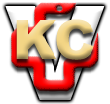 